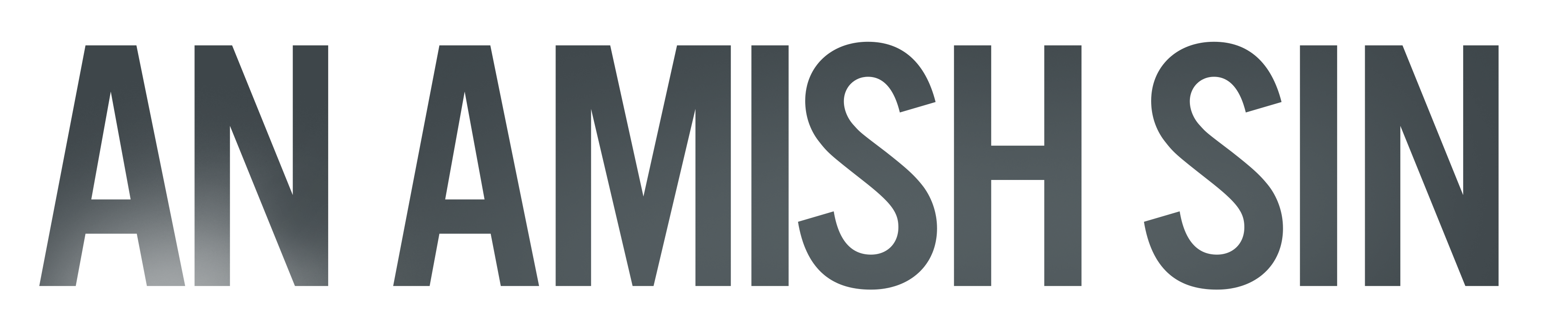 Johnson Production GroupPress KitOne-LinerAn Amish teenager tries to escape the harsh lifestyle in the 18th century where she grew up to find her own voice and independence. SynopsisThe Amish world has always fascinated outsiders with its insular community and 18th century lifestyle that shuns the temptations of modernity. But all is not as wholesome as it seems. Inspired by true stories, An Amish Sin follows Rachel (Dylan Ratzlaff), an Amish teen who refuses to obey her parent’s command that she marry the man who abused her as a child. When she attempts to run away, she is caught and sent to a “rehab” for Amish girls who don’t follow the rules. Managing to escape from the facility, she makes her way to a neighboring city where she has to learn to live – and find her place -- in our world. Also stars Kellie Martin as Rachel’s mother Sara and Rukiya Bernard as Grace, who befriends Rachel when she leaves the Amish community. ProducersExecutive ProducerILENE KAHN POWERSupervising ProducerOLIVER DE CAIGNYProducerNAVID SOOFIKey CastKey Cast BiographiesDYLAN RATZLAFFDylan Ratzlaff was born and raised in Abbotsford, BC, Canada. Because of her spirited and vivacious nature, her parents started her in dance classes at the age of three. She is trained in jazz, lyrical, contemporary, modern, ballet, hip hop, tap, circus, tumbling and acrobatics. From a young age, Dylan has been a storyteller. She has a passion to be a part of stories and projects that matter and are inspiring. Through dancing, she was approached to do commercials. Her raw talent gave her an opportunity to pivot, where she fell in love with the artistry of acting.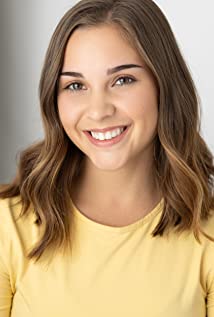 She began her professional dance career working on projects such as Disney Channel's "Descendants 3" alongside Kenny Ortega and "A Cinderella Story: Christmas Wish." Ratzlaff made her acting debut in CBC's "The Next Step" where she starred as 'Jacquie.' Her other television credits include ABC's "A Million Little Things," Lifetime's "Doomsday Mom," and Netflix's "Honey Girls." Most recently, she has joined the award-winning Freeform series "Cruel Summer" for its second season.When she is not in front of a camera, Dylan finds joy in spending time with her family and volunteering through her church. In her free time, Dylan explores hiking trails in Vancouver. When traveling, she loves to discover new coffee shops and brings that passion back home with her to her at-home coffee bar, an essential part of her morning routine. As her career continues to grow, Dylan ensures to move with light & grace.RUKIYA BERNARD Rukiya Bernard was born on January 20, 1983 in Toronto, Ontario, Canada and graduated from Ryerson University's Theatre Program. She also trained at Opera Atelier as a ballet and jazz dancer. She is an actress and writer, and is known for her roles in several TV Series such as Yellowjackets, Van Helsing and Nancy Drew. She also has made appearances in many TV Movies, mos recently One Winter Proposal, Christmas in Evergreen: Bells Are Ringing, One Perfect Wedding and Christmas Time is Here. She is married to PJ Prinsloo and they have two children.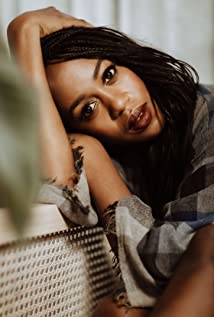 TROY MUNDLETroy Mundle is a bilingual actor from Point-à-la-Croix, Québec and the eldest son of a kindergarten teacher and an adult education teacher. Troy can be seen in 20th Century Studios Predator Origin story, Prey as well as several other productions including Washington Black and Bones of Crows: The Series airing soon. Both highly anticipated series.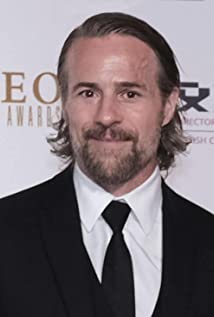 Some of Troy's past work includes Peacemaker (2022), Riverdale (2017) and the acclaimed independent film, Exhibit Man, for which he won Best Actor at the Film Quest Awards and was nominated for Best Actor at the Leo Awards. His work has been featured on many major networks including ABC, CBS, HULU, SYFY, Lifetime and Warner Bros, among others.He is the creator of the award-winning series Single and Dating in Vancouver, which he wrote, directed and acted in. The series received several nominations at the ISA Awards in Los Angeles, as well as won "Best Director", "Best Comedy", "Best Male Lead" and "Best Overall" at the Austin Web Fest and even took him to Marseille, France to the International Marseille Web Fest.Troy co-produced and played the lead role in Mike Bartlett's award-winning play COCK, in the world's first ever post-COVID live-streamed and live-performed theatre production. Other notable stage productions including Vancouver's hit immersive theatre experience, Deep into Darkness, in addition to BE Color Productions' rendition of John Patrick Shanley's The Dreamer Examines His Pillow.Over the years, Troy has sought out and trained with many prestigious International teachers such the UK's Master Voice teacher, Patsy Rodenburg in NewYork, Larry Moss and others. He has taken ongoing classes at Haven Studio with Ben Immnuel since 2018. Troy is now studying at the Ivana Chubbuck Studio in Los Angeles. Troy has also studied with Andrew Mclroy, John Riven, Bruce Clayton, as well as at Lyric School of Acting in Vancouver and Equity Showcase in Toronto.EUGENE LIPINSKI Despite often being cast as a Russian, Eugene Lipinski was born on November 5, 1956 in Wansford Camp, England, UK. He is a busy actor and writer, known for The Recruit, Superman II, The Kennedys, Arrow and The Informer.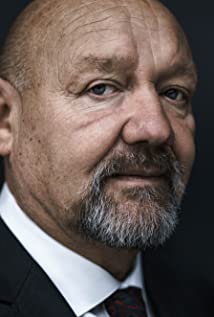 KELLIE MARTINKellie Martin is an American actress from California. She has often worked as a voice actress in animation. Her most notable roles include the amateur detective Daphne Blake in the animated series "A Pup Named Scooby-Doo" (1988-1991), the nerdy daughter Rebecca "Becca" Thatcher in the drama series "Life Goes On" (1989-1993), schoolteacher Christy Huddleston in the period series "Christy" (1994-1995), leading lady Roxanne in the musical comedy "A Goofy Movie" (1995), medical student Lucy Knight for two seasons of the medical drama "ER" (1998-2000), amateur detective and bookshop owner Samantha Kinsey in the film series "Mystery Woman" (2003-2007), and therapist and retired prosecutor Hailey Dean in the film series "Hailey Dean Mysteries" (2016-2019).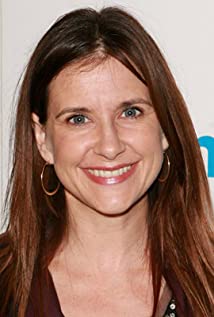 Martin made her acting debut in 1982, at the age of 7. One of her aunts was an employee of actor Michael Landon (1936-1991), who served as an executive producer of the Western series "Father Murphy" (1981-1983). The aunt helped Martin land a guest spot in this Western series.Martin went to have guest appearances in several then-popular television series, such as the soap opera "Dallas", the short-lived sitcom "Life with Lucy" (1986), and the sitcom "My Two Dads". She made her debut as a voice actor in the short-lived animated series "Potato Head Kids" (1986-1987), cast as the regular character Lolly. The series only lasted for 23 episodes.Martin landed her first major role in animation when cast as co-protagonist Daphne Blake in "A Pup Named Scooby-Doo" (1988-1991). In previous depictions of Daphne, the character was depicted as either an adolescent or a young adult. In this series, Daphne was an elementary student who still lived with her wealthy parents. The series emphasized Daphne's haughty behavior and sarcastic personality. She was also the resident skeptic of the mystery-solving group, outright rejecting any explanation involving the existence of ghosts or the supernatural. The series lasted for 4 seasons and 27 episodes. It was the last animated series in the "Scooby-Doo" franchise to be produced by Hanna-Barbera Productions, as the next series in the franchise was produced in 2002 by a different company.Martin receive her first regular live-action role in the drama series "Life Goes On" (1989-1993), cast as Rebecca "Becca" Thatcher. The series was set in the suburbs of Chicago, and initially focused on the challenges the Thatcher family faced in raising a son diagnoses with Down Syndrome. The series later focused on the challenges faced by Becca in her everyday life. She was depicted as an intelligent and nerdy girl, but socially awkward and unlucky in her love life. Her first boyfriend Tyler Benchfield (played by Tommy Puett) was killed in a car accident, while drunk driving. Her second boyfriend Jesse McKenna (played by Chad Lowe) was HIV positive, and was uncertain about how long he would be able to survive with his medical condition. The series lasted for 4 seasons and 83 episodes. The final season also depicted a middle-aged version of Becca (played by Pamela Bellwood) , reminiscing abut her own past.Martin's next regular role in animation was voicing Molly Tazmanian Devil in the animated sitcom "Taz-Mania" (1991-1995). Her character was depicted as the adolescent sister of protagonist Taz (voiced by Jim Cummings). Molly was an image-conscious valley girl. She was far more sophisticated than her older brother, but had a fiery temper of her own. The series lasted for 4 seasons and 65 episodes.Martin next joined the cast of the fantasy series "Aladdin" (1994-1995), voicing recurring antagonist Sadira. In the series, Sadira was a female street rat who had an unrequited love for Aladdin, and was upset that her love interest was already engaged to another woman. After acquiring magical powers of her own, Sadira set out to win Aladdin's heart and to replace Princess Jasmine. Martin's character lacked actual malice, but had obsessive tendencies. She only appeared in 4 episodes, but was one of the most popular antagonists in the series.Martin was cast as protagonist Christy Huddleston in the period series "Christy" (1994-1995), which was loosely based on the novel "Christy " (1967) by Catherine Marshall. In the series, Christy was the new schoolteacher of a rural settlement in Tennessee during the early 1910s. She was depicted as an outsider in the rural community, whose values clashed with the traditions of the permanent residents. The series acquired a cult following, but its production cost exceeded the advertising revenues. It was canceled after only 2 seasons. The series inspired three sequel television films, but Martin did not reprise her role.Martin was cast as the leading lady Roxanne in the musical comedy "A Goofy Movie" (1995). In the film, Roxanne is a kind-hearted high school student who wants to date Maximilian "Max" Goof (voiced by Jason Marsden), the troubled adolescent son of Goofy. Their first date is canceled when Goofy insists on taking Max with him in a cross-country fishing trip, under the impression that he is rescuing his son from bad influences. Roxanne continues to pine for Max, while Max tries to impress her through a publicity stunt. The film under-performed at the box office, only earning a worldwide total of 37.6 million dollars in its initial release. It was nominated for the "Annie Award for Best Animated Feature", but lost to "Pocahontas". However the film sold well in the video market, acquired a cult following, and inspired a sequel film. Roxanne did not appear in the sequel film, and Martin never returned to this role.From 1995 to 1998, Martin's roles were mainly limited to television films. In 1998, she joined the cast of the long-running medical drama "ER" (1994-2009), portraying the new regular character Lucy Knight. The character was portrayed as a hard-working medical student, but better suited to the psych department rather than emergency medicine. Martin remained a regular in the series for seasons 5 and 6, but wanted to leave the show. She agreed with the producers that her character was going to leave the series with a definite finale to her story. In her final episodes, Lucy is the only member of the medical staff who takes an interest in helping a schizophrenic patient. She is alone with the patient when he stabs her, and she dies shortly after. Lucy's final episode was broadcast in early 2000, but her death continued to haunt her colleagues.Martin graduated from Yale University in 2001, with a degree in art history. For a few years, she willingly limited herself to minor acting appearances, in order to properly deal with changes in her personal life. In 2003, she was cast as protagonist Samantha Kinsey in the mystery film series "Mystery Woman". A total of 11 television films in this series were produced between 2003 and 2011.In 2012, Martin joined the cast of the drama series "Army Wives" (2007-2013), portraying the recurring character of Captain Nicole Galassini. Her character was an Army intelligence officer who was injured in an ambush. Nicole was a lesbian, but the the "don't ask, don't tell" policy left her reluctant to make public appearances with her long-term partner Charlotte "Charlie" Mayfield (played by Ryan Michelle Bathe). Martin remained a recurring cast member for the 6th season of the series, but did not return for the 7th and last season.In 2016, Martin was cast as protagonist Hailey Dean in the mystery film series "Hailey Dean Mysteries". A total of 9 films were released between 2016 and 2019. Hailey was depicted as a retired prosecutor for the District Attorney's office, who had started a new career as a therapist. But she unofficially investigated crime cases, and used old law enforcement contacts to assist her. Martin took a hiatus from acting in 2019, though her name is attached to at least one upcoming project.By 2022, Martin was 46-years-old. She has never fully retired from acting, but she devotes time to operating her own store. She has two young daughters, and has admitted in interviews that she tries to be there for her family. Which at times affects her career choices. Martin remains popular with film and television audiences due to an ever-increasing number of memorable roles.Production CreditsFull CastCasting by ANNALESE TILLING 
ERRIN LALLY Production Designer HEATHER COUTTSDirector of Photography THOMAS BURSTYN Edited by JASON NEILSEN Composer RED JANES Teleplay By BARBARA NANCE 
MICHAEL NANKIN Story By BARBARA NANCE Directed by MICHAEL NANKINOther CrewProducer BiographiesJOHNSON PRODUCTION GROUP The Johnson Production Group contracts globally to produce television content for international networks, studios and distributors. Based in Los Angeles and Vancouver, British Columbia, the company manages production, facilitates development and financing, procures distribution and guarantees quality and timely execution of its programs. While costs have gone up, so has the demand for quality. No longer is good enough, good enough. Johnson Production Group serves that segment when a show needs to be "A" quality, but produced efficiently enough to meet a locked budget. JPG specializes in value, protection of creative elements, and delivery of a quality finished product.ILENE KAHN POWER – Executive ProducerEmmy award winning and Golden Globe nominated producer Ilene Kahn Power is Executive Producer of the feature documentary Remote Area Medical, a Sundance Institute seeded project released by Cinedigm and directed by Jeff Reichert and Farihah Zaman. The film tells the story of the twenty three year struggle to provide free medical and dental care to indigenous peoples around the world, and yes, here in the USA, by the extraordinary Stan Brock. It will premiere Tuesday September 30th.Kahn Power is also Executive Producer on Romeo Killer which aired on Lifetime Television in Spring 2013. Starring Matt Barr, Lolita Davidovich, and Eric McCormack and based on a true story, Barr (Hatfields and McCoys, Friday Night Lights) plays the sociopathic charmer Chris Porco, who was convicted of killing his father and leaving his mother for dead in a widely publicized court case in 2007. Directed by Norma Bailey, this beautifully crafted thriller maintains taut suspense for a riveting two hours.Kahn Power is also Executive Producer of one of Lifetime’s top rated movies for 2010, Who is Clark Rockefeller?. It starred Eric McCormack (Will and Grace) as Clark Rockefeller, the German imposter who kidnapped his daughter in 2008 and Sherri Stringfield (ER) as Rockefeller’s wife. Christian Gerhardstreiter, the Rockefeller imposter, went on trial for the murder of a Pasadena resident March 11, 2013.Kahn Power was an Executive Producer on Elvis, the four hour miniseries for CBS which was filmed in New Orleans and at Graceland. The show captured six Emmy nominations including Outstanding Miniseries. Jonathan Rhys Meyers won the Golden Globe award for Outstanding Actor in a Television or Cable Film or Miniseries for his portrayal of Elvis. Co-stars Camryn Mannheim and Randy Quaid were also nominated for Golden Globes, Emmys, and the Satellite Award for their work on the miniseries. Ilene Kahn Power won the Satellite Award from the International Press Academy for Outstanding Television Film or Miniseries.Kahn Power was Executive Producer on the acclaimed Gia for HBO, the tragic story of the supermodel starring Angelina Jolie in a career-making performance, Mercedes Ruehl, and Faye Dunaway. The film, directed by Michael Cristofer, received three Golden Globe Awards, six Emmy nominations, including Outstanding Motion Picture For Television. She was also nominated by the Producers Guild of America for the Laurel Award as Outstanding Producer for long-form television for her work on the film.Ilene Kahn Power was a producer on USA Networks’ Traffic, the critically praised six-hour mini-series was directed by Stephen Hopkins and Eric Bross and written by Ron Hutchinson. It received five Emmy nominations. That year, she also produced The Dead Hollywood Wives Society for Hallmark, based on Lindsay Maracotta’s book of the same title.Kahn Power was instrumental in the establishing of HBO Films as the potent force it has become today. In the mid 90’s She left her executive post as Vice President HBO Films to form her own company, Kahn Power Pictures, and produced the award winning Stalin for HBO in Moscow. Starring Robert Duvall and Julia Ormand, the film received three Golden Globe Awards as well as three Cable ACE Awards, and was nominated for ten Emmy Awards, of which it won four, including Outstanding Motion Picture For Television.In her twelve years as Vice President of HBO Films, Kahn Power supervised the development and production of over sixty films. In 1996 Kahn Power had the distinction of being the only producer in history to have three out of five films nominated as Best Motion Picture for Television for the Golden Globe Awards: Roswell, starring Kyle Maclachlan and Martin Sheen for Showtime; White Mile starring Alan Alda, Peter Gallagher, and Robert Loggia for HBO; and Fatherland starring Rutger Hauer and Miranda Richardson for HBO. In 1998 she was also Executive Producer on Buffalo Soldiers, starring Danny Glover for Turner Network Television.In 2003 Executive Producer Kahn Power’s film They Call Me Sirr, the Sirr Parker Story starring Academy Award nominee the late Michael Clarke Duncan (The Green Mile) for Showtime was nominated for an Emmy as Outstanding Children’s Special.Kahn Power is a member of the Academy of Television Arts and Sciences, The British Academy of Film and Television Arts (BAFTA), the Producers Guild of America, and is a Trustee of the Women In Film Foundation where she chairs and produces The Legacy Series, a series of visual histories of trailblazing women in the motion picture and television industry. She was Jury Chair of the Santa Barbara International Film Festival, for nine years and was an adjunct professor in media department at the University of California in Santa Barbara.A native of Chicago, she is a graduate of Northwestern University and has completed graduate work at the Art Institute of Chicago. She has three sons, Jeremy, Adam, and Oliver, and resides in Los Angeles with her husband, personal manager Derek Power, with whom she is partnered in Kahn Power Pictures.Billing BlockJohnson Production Group Presents A Lifetime Original Movie  “AN AMISH SIN”
Starring DYLAN RATZLAFF  UKIYA BERNARD  TROY MUNDLE  EUGENE LIPINSKI and KELLIE MARTIN  Casting by ANNALESE TILLING  ERRIN LALLY  Production Designer HEATHER COUTTS  Director of Photography THOMAS BURSTYN  Edited by JASON NEILSEN  Composer RED JANES  Supervising Producer OLIVER DE CAIGNY  Executive Producer ILENE KAHN POWER  Produced by NAVID SOOFI  Teleplay By BARBARA NANCE  MICHAEL NANKIN  Story By BARBARA NANCE  Directed by MICHAEL NANKIN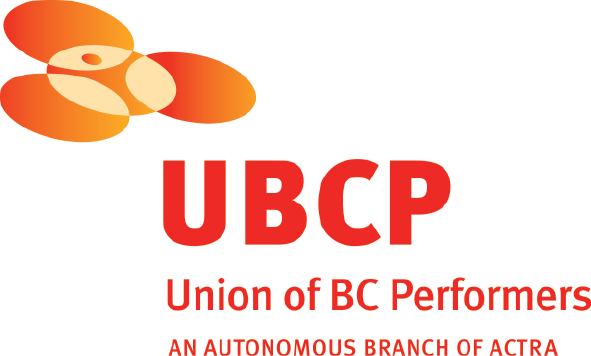 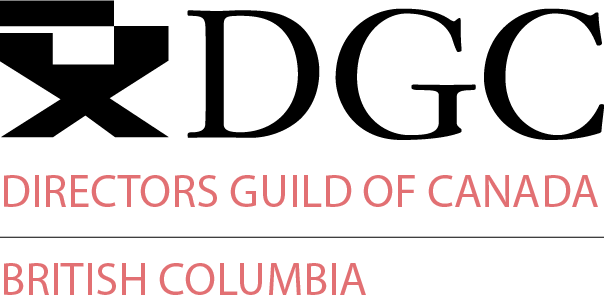 With the participation of the Province of British Columbia 
Film Incentive BCThe Canadian Film or Video Production Tax Credit

With the participation of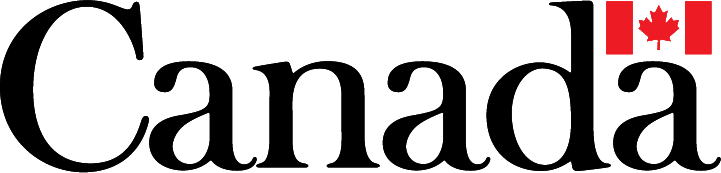 Province of British Columbia Film Incentive BC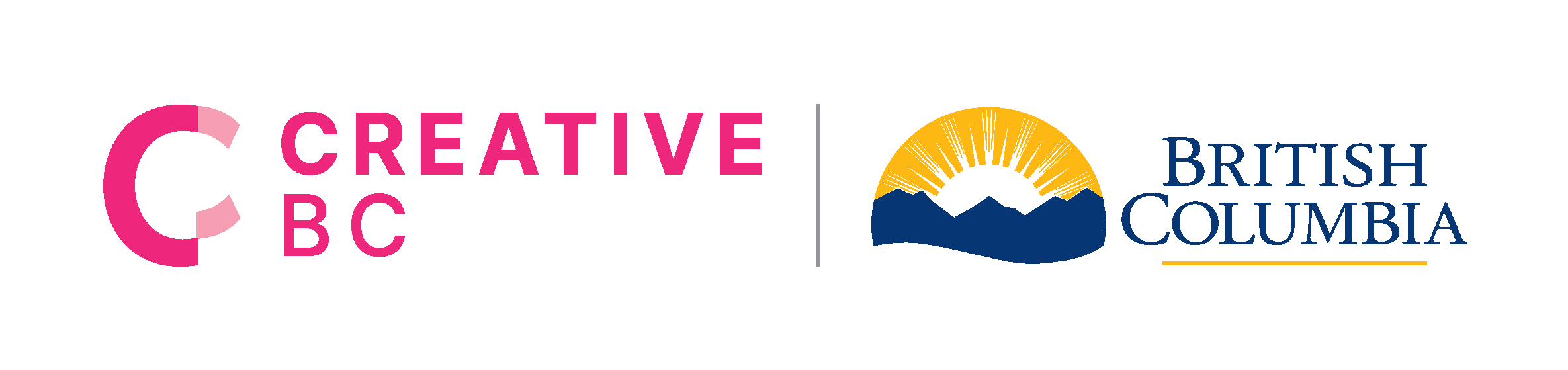 © MMXXII Amish Productions Inc. All Rights ReservedKahn Power Pictures
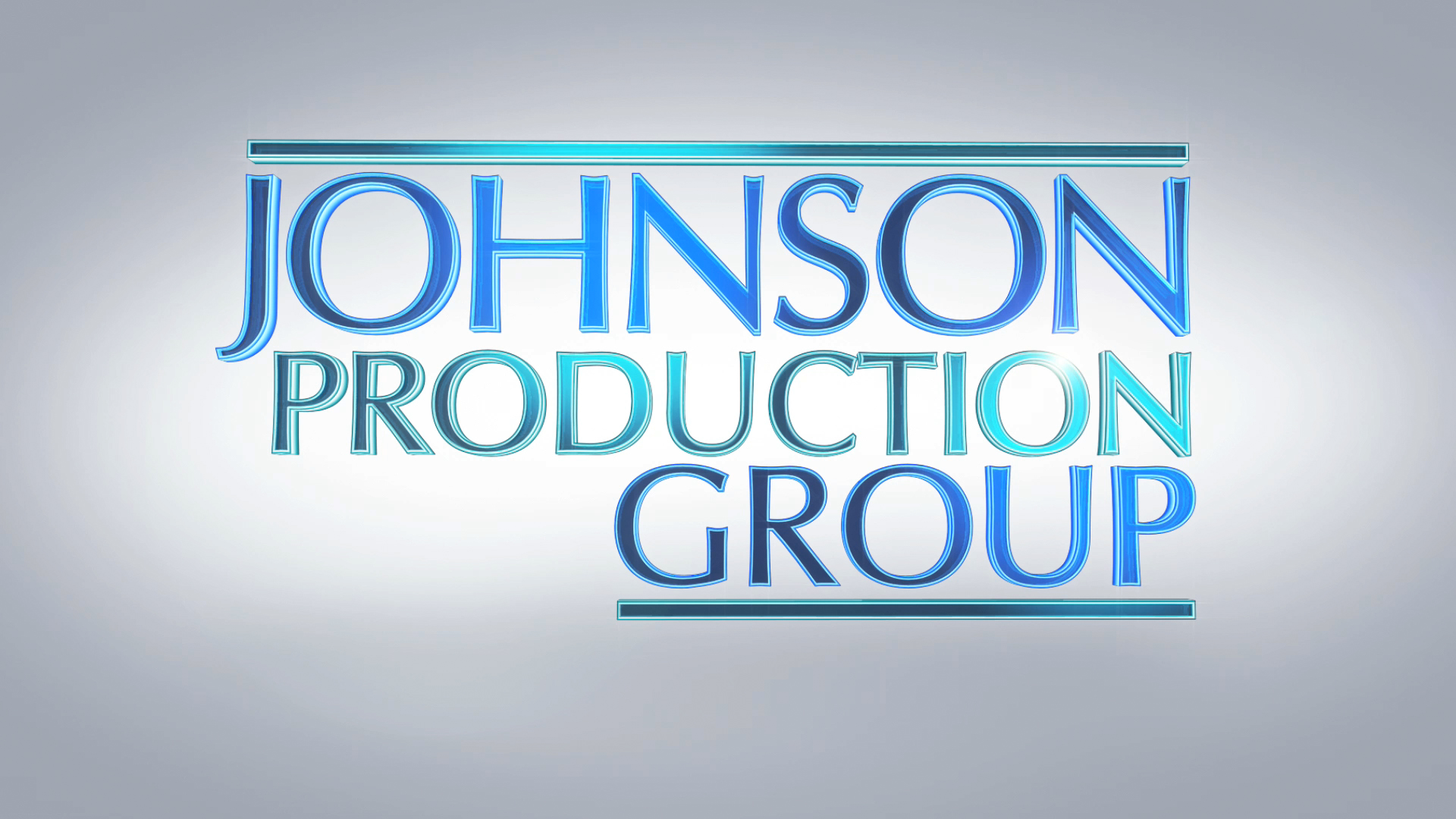 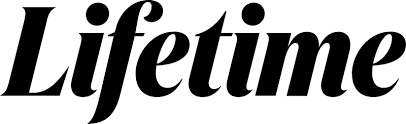 Meta DataLONG (max 3000 characters) synopsisThe Amish world has always fascinated outsiders with its insular community and 18th century lifestyle that shuns the temptations of modernity. But all is not as wholesome as it seems. Inspired by true stories, An Amish Sin follows Rachel (Dylan Ratzlaff), an Amish teen who refuses to obey her parent’s command that she marry the man who abused her as a child. When she attempts to run away, she is caught and sent to a “rehab” for Amish girls who don’t follow the rules. Managing to escape from the facility, she makes her way to a neighboring city where she has to learn to live – and find her place -- in our world. Also stars Kellie Martin as Rachel’s mother Sara and Rukiya Bernard as Grace, who befriends Rachel when she leaves the Amish community.  (756)MEDIUM (max 500) synopsisThe Amish world has always fascinated outsiders with its insular community and lifestyle that shuns the temptations of modernity. But all is not as wholesome as it seems. Rachel is a teen who refuses to obey her parent’s command that she marry the man who abused her as a child. When she runs away, she is caught and sent to a “rehab” for Amish girls. Managing to escape from the facility, she makes her way to a neighboring city where she has to learn to live – and find her place -- in our world. (497)SHORT (max 100 characters) synopsisAn Amish teenager tries to escape the harsh lifestyle to find her own voice and independence.  (94)5 KEY WORDSCommunity, rape, family, independence, escapeCHARACTERRachelGraceLeviBishopSaraACTORDYLAN RATZLAFFRUKIYA BERNARD TROY MUNDLEEUGENE LIPINSKI and KELLIE MARTINActorsDYLAN RATZLAFF KELLIE MARTIN RUKIYA BERNARD TROY MUNDLE JADEN OEHR ALEXANDER BROPHY RUBI TUPPER KHOBE CLARKE MICAH STEINKE EUGENE LIPINSKI LESLEY MIRZA DAVID NYKL ANNETTE REILLY DAX BELANGER RYAN MAH ASTRID TRUEMAN CAMRYN MACDONALD MARILYN NORRY ISABELLA O’KANE MEGAN CHARPENTIER MAIRAV ROBENS-PARADISE RoleRachel Sara Grace Levi LucasAmon Bevin Nate Iddo Bishop Bishop’s Wife Malachi Malachi’s Wife Eli Cleve Isabel Anna Mary Phoebe Hannah Ruth CHAD SAYNStunt Coordinators CHRIS WEBBJOANNA YODERConsultantTHOMAS STANFORDAssociate Producers DARREN ROBSONTIM SPENCEGRANT O’KANEDARREN ROBSONProduction ManagerGRANT O’KANEFirst Assistant Director GABBAR CHOLISecond Assistant DirectorRUSTY ROSSSet Decorator MADISON STENNEROn Set DressersLETICIA LOUREIRO BRANDAOCAMERON CHEVELDAVEDressers MITCHELL RAUSCHRYAN BIEBERSTEINCHEYANNE REINELTAMY LYNCHBILLY RILEYNIYA MACKAYKSENIIA LIEONTIEVAProps Master ANDREW SHOEMAKERAssistant Props SELENA TAYLORKey Hair Stylist KATHLEEN FOWLSTONEKey Make-Up ArtistASHLEY TAMBOURSwing Hair & Make-UpKAYLA LAURIEAINE PLUNKETTONEIL DRUMMONDCostume DesignerJUDY CSATHOAssistant Costume Designer JODY SCHILBECostume Set SupervisorCASSANDRA GUEVARA-CLACKCostume TruckCIMRAN JASSALMYKHILA DRUMMONDCostume DressersCALVIN JAYBAURZHAN DOSMAGAMBETOVCamera Operators MIKE KAMKENNETH KA MING LAUSteadicam Operator LILA GUIMARAES FERRADANSFirst Assistants CameraCHRISTOPHER MCBRIDEBROOKE BURGECORINN ROSSITTERSecond Assistants Camera HWA PYUNG LIMPIERRE CRUZGafferKYLE THOMAS FOSTERBest Boy Electric LENDL LEE QUIAPOLamp OperatorsJESSICA SVENSSONEVAN MOYERCHANCE DAVIESGenerator OperatorMITCHELL ROWLANDKey GripOLIVER MCCREABest Boy GripDYLAN CAMPBELLGrips TOBI JONATHANFRANCESCO BERTOLUCIDolly GripJOHN BERTSONHead CarpenterPETER GIBSONTransport Coordinator COSTAS PAPADOPOULOSTransport Captain RIDHA BENAMMARDriversROBIN LAWRENCESEAN DICKEUGENE GILLISGORDON MACKAYJEFF CHARLTONBARRY HUNTSecurity Coordinator RICHARD PLUHOWYSecurityJASON WILLIAM HUNTJEREMY HUNTCATHY STRANBERGJEANNINE CLIFFELINDA LARSONMEGHAN RILEYSANDRA SIGVARDSENROBERT BRICKERLocation Manager MICHAEL GUTIERREZAssistant Location Manager ERICA KARAMESINISKey Production AssistantsDANIEL LEVINCAMERON WASNEAJACOB JOSHUA TEKESTEANA NUNESNICHOLAS CHENProduction AssistantsROSS HENDERSONDAMON ROBERTSSCOTT ZACKERYLEONARD ARCHER SEFTONSIMONE NEVIANIEMILA SAINZ SOLERProduction Sound Mixer ELSY DAGDUGBoom OperatorsTIMOTHY GREENScript Supervisor PARALEE COOKProduction AccountantCAROL-ANN NELSONProduction Accountant Assistants AMANDA PORTERROBERT J. DEACHMANCHRISTOPHER LOGANTHOMAS STANFORDBusiness Affairs JESSICA OLSENJEFF DESMARAISProduction Coordinator KARRY CROFTAssistant Production Coordinator MICHELLE MAYHEWCraft Service/First Aid KRISTEN NASHCraft Service/First Aid Assistants DIJANA BABICKAYLA BROWNCOVID Coordinator CHRISTINA WILLIAMSThird Assistant Director CYNTHIA CHICOINETADCAMERON WINTERSChefJORDAN GALVINChef AssistantLA HILTSExtras CastingBRENDA BAUDERStand-InCOASTAL CLEARANCESScript ClearancesCHANDLER FOGDEN ALDOUSLegal Services LAW CORPORATIONFRONT ROW INSURANCEInsurance BROKERSTIM SPENCEPost Production SupervisorJAMIE LAMPost Production CoordinatorRON PENCHALAIYAOnline EditorMEL CORRIGANFirst Assistant Editor SO YOUNG PARKDailies Colourist HRANT AHANISYANSecond Assistant EditorMARCEL VANDERWEKKENVisual EffectsSEÁN TRAVERSColourist MAVERICK POST GROUPSound Facilities GREGOR PHILLIPSSupervising Sound Editor ELAN GABRIELDialogue EditorCOLIN WINDSFX EditorDEVON QUELCHFoley Artists ALEX MACIAMATIAS GIBBSFoley EditorJEFF GROUTADR MixerGREGOR PHILLIPSRe-Recording Mixer ALL CAPSALL CAPSALL CAPSproduction managers 